黑龙江省工商局2017年度流通领域商品质量抽查检验不合格商品名单（二）序号样品名称经营者标称商标标称生产者规格生产日期或批号、货号、款号主要不合格项目手提式干粉灭火器佳木斯三江消防器材修配有限公司薪薪（含图形）山东龙成消防器材有限公司                                                                                          MFZ/ABC4型2016年10月灭火器充装量；筒（瓶）体爆破试验手提式干粉灭火器佳木斯市向阳（西）区长安消防器材经销处郑韩（含图形）焦作电力集团消防器材制造有限公司MFZ/ABC1型2017年7月筒（瓶）体爆破试验；壁厚消防应急照明灯具佳木斯市向阳（西）区长安消防器材经销处富尔顿（含图形）佛山市顺德区勒流曼凌电器厂ML-ZFZD-E3WB22017年5月基本功能试验手提式干粉灭火器绥滨县滨安消防安防器材商店郑韩（含图形）焦作电力集团消防器材制造有限公司MFZ/ABC1型2017年5月筒（瓶）体爆破试验；壁厚消防应急照明灯具哈尔滨宏义消防器材有限公司抚远分公司托尔普斯（含图形）佛山市顺德区勒流韵圣电器厂YS-ZFZD-E3WA12016年12月基本功能试验消防应急照明灯具黑河市程龙消防器材有限公司冠安照明（含图形）中山市冠安照明科技有限公司GA-ZFZD-E1W-62016.09.30耐压性能消防应急标志灯具爱辉区双跃消防器材商店艾派克（含图形）江门市江海区康瑞光电科技有限公司KR-BLZD-I1LRE3W2016年7月基本功能试验消防应急照明灯具大庆市萨尔图区博之禹物资经销处冠安照明（含图形）中山市冠安照明科技有限公司GA-ZFZD-E1W-232017.02.15耐压性能手提式干粉灭火器大庆市萨尔图区九华消防设备经销处警笛（含图形）大连市金州盛远消防器材有限公司MFZ/ABC8A2017年7月灭火器充装量手提式干粉灭火器黑龙江省华迪消防设施技术服务有限公司警笛（含图形）大连市金州盛远消防器材有限公司MFZ/ABC12017年7月灭火器充装量；筒（瓶）体爆破试验；壁厚手提式干粉灭火器黑龙江省华迪消防设施技术服务有限公司警笛（含图形）大连市金州盛远消防器材有限公司MFZ/ABC8A2017年6月灭火器充装量女童两件套抚远县婴姿坊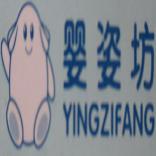 广东婴姿坊婴童用品实业有限公司衣120/60 裤120/562521108182耐摩擦色牢度-湿摩擦翻领短袖T恤抚远市抚远镇芭乐兔童装店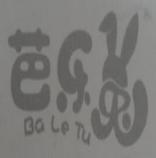 深圳市芭乐兔服饰有限公司140/6811822087纤维含量男童长裤鸡西市鸡冠区鑫灵星妇婴童装店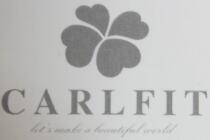 佛山市卡尔菲特服饰有限公司120/53873120030耐摩擦色牢度-湿摩擦女童中长外套鸡西市鸡冠区鑫灵星妇婴童装店佛山市卡尔菲特服饰有限公司110/56981133624耐摩擦色牢度-湿摩擦男童牛仔外套鸡西市鸡冠区鑫灵星妇婴童装店佛山市卡尔菲特服饰有限公司130/64873137279耐摩擦色牢度-湿摩擦；纤维含量；耐摩擦色牢度-干摩擦男童长裤鸡西市鸡冠区鑫灵星妇婴童装店佛山市卡尔菲特服饰有限公司120/52873120031耐摩擦色牢度-干摩擦；耐摩擦色牢度-湿摩擦大地变奏平口长裤鸡西市鸡冠区宝宝的故事孕婴用品店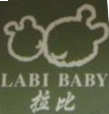 金发拉比妇婴童用品股份有限公司90/47LNCBF23101耐摩擦色牢度-干摩擦；耐摩擦色牢度-湿摩擦长袖开衫合作社小雨点孕婴童一站式购物中心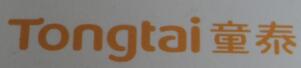 童泰婴幼儿服饰有限公司90/52IT202200耐摩擦色牢度-湿摩擦男小童长袖T（套装）合作社小雨点孕婴童一站式购物中心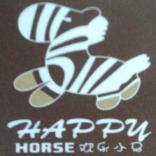 东莞市童戈服装有限公司90CB66297耐摩擦色牢度-湿摩擦长款条纹套头衫合作社小雨点孕婴童一站式购物中心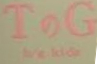 湖州朗田服饰有限公司100/52QQ-BQ6070耐摩擦色牢度-湿摩擦；耐摩擦色牢度-干摩擦单层背带裤绥芬河市宝宝的故事母婴百货店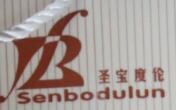 东莞三苑宜友制衣有限公司90/50DL87233耐摩擦色牢度-湿摩擦女童牛仔裤牡丹江市东安区母婴屋孕婴童生活馆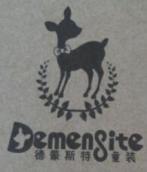 佛山市德蒙斯特服饰有限公司160/64681126730耐摩擦色牢度-湿摩擦连衣裙（无袖）牡丹江市东安区华婴母婴用品商城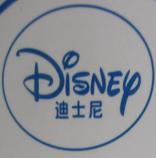 深圳东捷行贸易有限公司120/60F5XFB2383耐摩擦色牢度-湿摩擦浸渍纸层压木质地板大庆市萨尔图宏来建材商店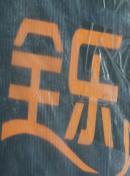 新民市隆沐装饰品厂1158  1220mm×201mm×12mm2016年12月23日静曲强度-平均值、最小值；表面耐磨；甲醛释放量浸渍纸层压木质地板大庆市萨尔图宏来建材商店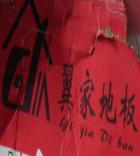 上海禹翔木业有限公司1210mm×200mm×12mm YJ5112017年3月17日表面耐磨；甲醛释放量；静曲强度-平均值、最小值浸渍纸层压木质地板大庆市萨尔图区凯迭装饰材料商店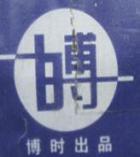 新民市隆沐装饰品厂1225mm×205mm×12mm （2275）2016年4月27日甲醛释放量；表面耐磨；密度；静曲强度-平均值、最小值浸渍纸层压木质地板大庆市萨尔图区凯迭装饰材料商店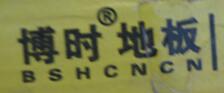 新民市隆沐装饰品厂1225mm×205mm×12mm（2606）2016年3月14日密度；静曲强度-平均值、最小值；甲醛释放量；表面耐磨浸渍纸层压木质地板大庆市萨尔图区永久地板经销处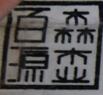 沈阳百森源地板厂1225mm×210mm×12mm （77804）2017年3月15日甲醛释放量；表面耐磨；密度；静曲强度-平均值、最小值浸渍纸层压木质地板大庆市萨尔图区永久地板经销处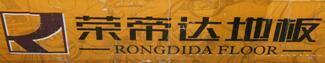 沈阳市金日地板厂1222mm×203mm×12mm （8703）2017年5月1日甲醛释放量浸渍纸层压木质地板龙江县大卫地板商店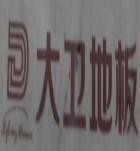 苏州大卫木业有限公司808mm×130mm×12mm柔漫沙滩010081604静曲强度-平均值、最小值实木复合地板龙江县大卫地板商店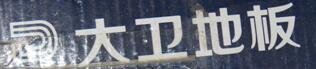 苏州大卫木业有限公司910mm×125mm×15mm02912160701甲醛释放量浸渍纸层压木质地板龙江县安心地板商店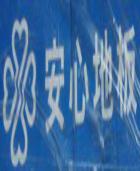 浙江安心木业有限公司1219mm×169mm×12mm罗曼蒂克YL1024822表面耐磨浸渍纸层压木质地板讷河市百安居建材商店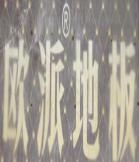 苏州苏欧木业有限公司1216mm×165mm×12mm OPL-0212015年2月3日甲醛释放量浸渍纸层压木质地板绥芬河市博发建材市场万兴地板厅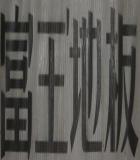 沈阳盛唐木业有限公司1216mm×192mm×12mm HF1072017年05月01日甲醛释放量浸渍纸层压木质地板鸡西市鸡冠区大川装饰材料商店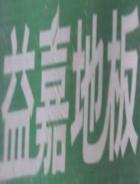 中国益嘉林业集团600mm×600mm×12mm   6061A2017-3-01表面耐磨；甲醛释放量；静曲强度-平均值、最小值浸渍纸层压木质地板抚远县新兴玻璃门业百叶窗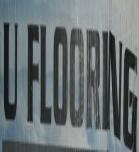 鸿基木业有限公司1225mm×208mm×12mm2016-12-30甲醛释放量浸渍纸层压木质地板伊春市伊春区圣象地板店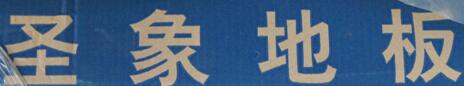 圣象实业（江苏）有限公司1286mm×194mm×10mm  PL219252016年10月06日静曲强度-平均值浸渍纸层压木质地板伊春市伊春区圣象地板店圣象实业（江苏）有限公司1214mm×165mm×10mm  PB75162017年03月12日静曲强度-平均值、最小值浸渍纸层压木质地板伊春市伊春区沃好家地面材料商店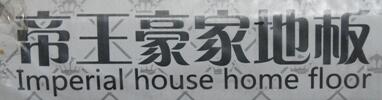 东莞市名尊木业有限公司DW1216mm×168mm×12mm SP52016年11月05日甲醛释放量浸渍纸层压木质地板绥芬河市迎泽市场丽红地板厅沈阳名尊木业有限公司1216mm×168mm×12mm SP22017年03月28日
静曲强度-平均值、最小值浸渍纸层压木质地板肇东市汇龙涂料商店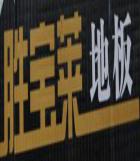 沈阳胜莱木业有限公司1220mm×208mm×12mm 年年有余系列7052017-06-10甲醛释放量；静曲强度-平均值、最小值浸渍纸层压木质地板肇东市洪彬奥格尔门业经销处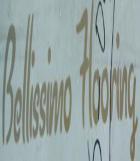 缘泰木业1228mm×206mm×12mm  K9072017-07-15甲醛释放量；静曲强度-平均值、最小值浸渍纸层压木质地板肇东市春孝好家涂料商店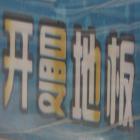 鑫发恒基木业1225mm×204mm×12mm2017-03-20表面耐磨；静曲强度-平均值、最小值；甲醛释放量浸渍纸层压木质地板肇东新亚装饰建材有限公司（安娜贝尔硅藻地板）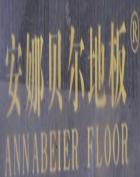 沈阳鑫汉林木业有限公司1216mm×196mm×12mm   F803#2017-07-08静曲强度-平均值、最小值浸渍纸层压木质地板肇东市百世地板商店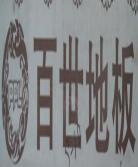 沈阳百世木业有限公司1219mm×199mm×12mm  梵帝堡系列 2622017-07-10甲醛释放量浸渍纸层压木质地板海林市吉庆地板商店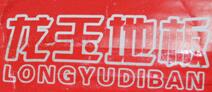 沈阳龙玉新木业有限公司1225mm×205mm×12mm2017-06-27表面耐磨；甲醛释放量浸渍纸层压木质地板海林市吉庆地板商店沈阳龙玉新木业有限公司1220mm×173mm×12mm2017-03-12甲醛释放量；表面耐磨；静曲强度-平均值、最小值浸渍纸层压木质地板海林市大自然地板专卖店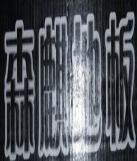 抚顺市天和地板厂1217mm×198mm×12mm2017-02-23静曲强度-平均值、最小值；表面耐磨；甲醛释放量浸渍纸层压木质地板牡丹江市西安区好佳家壁纸商店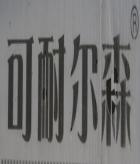 汪清森宝木业有限公司1220mm×168mm×12mm2017-03-04静曲强度-平均值；表面耐磨浸渍纸层压木质地板牡丹江市西安区好佳家壁纸商店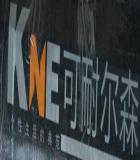 汪清森宝木业有限公司1230mm×210mm×12mm2015-06-10静曲强度-平均值、最小值；甲醛释放量；表面耐磨浸渍纸层压木质地板牡丹江市西安区好佳家壁纸商店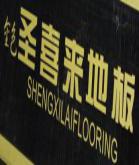 汪清森宝木业有限公司1230mm×210mm×12mm2017-04-27表面耐磨浸渍纸层压木质地板牡丹江市西安区誉鑫地板商店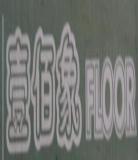 沈阳市鸿之业装饰材料厂1225mm×175mm×12mm高级仿真实木地板静曲强度-平均值、最小值；甲醛释放量；表面耐磨浸渍纸层压木质地板牡丹江市西安区誉鑫地板商店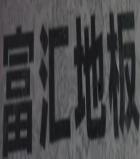 沈阳胜邦达木业有限公司1220mm×148mm×12mmB737  3.22甲醛释放量浸渍纸层压木质地板海林市聚鑫装饰材料商店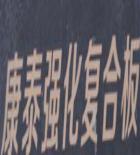 开曼地板（哈尔滨市道外区中马路11-1号）1230mm×210mm×12mm2017-03-01静曲强度-平均值、最小值；甲醛释放量；表面耐磨浸渍纸层压木质地板海林市龙海室内装潢有限公司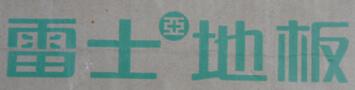 中国·沈阳市鸿之业装饰材料厂1218mm×169mm×12mm硅藻泥环保系列（浅米）静曲强度-平均值、最小值浸渍纸层压木质地板海林市龙海室内装潢有限公司中国·沈阳市鸿之业装饰材料厂1218mm×169mm×12mm硅藻泥环保系列（棕黄）表面耐磨；静曲强度-平均值、最小值浸渍纸层压木质地板海林市康辉地板经销处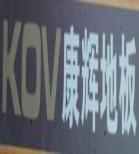 浙江康辉木业有限公司1218mm×147mm×12mm E1KH20160919静曲强度-平均值、最小值；甲醛释放量浸渍纸层压木质地板海林市康辉地板经销处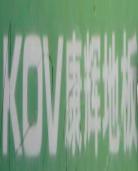 浙江康辉木业有限公司1218mm×147mm×12mm E1KH20170519甲醛释放量浸渍纸层压木质地板牡丹江市柏森地板经销处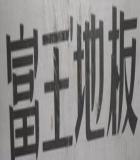 沈阳盛唐木业有限公司1216mm×193mm×12mmDF020  12-14甲醛释放量五角星卫衣龙沙区新开路市场边春英服装高间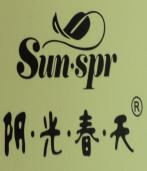 阳光春天制衣1401557耐摩擦色牢度-湿摩擦裤子龙沙区新开路市场刘志超服装高间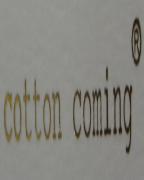 青岛名杨服饰有限公司110/6033210耐摩擦色牢度-干摩擦；耐摩擦色牢度-湿摩擦裤子龙沙区杨佳服装高间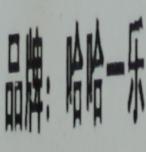 浙江森贝服饰有限公司130KZ17324耐摩擦色牢度-干摩擦；PH值；耐摩擦色牢度-湿摩擦针织夹克龙沙区新开路市场傅乃洁服装高间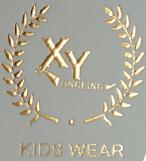 浙江湖州幸运精灵服饰有限公司170/70XY17-A06耐摩擦色牢度-湿摩擦；耐摩擦色牢度-干摩擦女中童天鹅绒套装龙沙区新开路市场林丽丽百货高间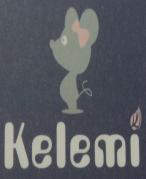 天津市武清区童梦童装厂12517660-2PH值-上衣男小童天鹅绒套装龙沙区新开路市场刘春香童装高间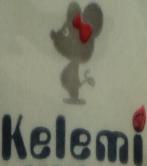 天津市武清区童梦童装厂9017628-1PH值-裤子英格液晶显示器（彩色液晶显示器）牡丹江市西安区凯泰电脑经销处ENGE深圳市魔方显示科技有限公司S22182017.8电源适配器和能量危险的防护、SELV电路和电器间隙、爬电距离和绝缘穿透距离不符合GB 4943.1-2011标准要求21.5寸宽屏LED显示器（液晶显示器）牡丹江市华兴科技电脑经销处瀚美奇广州市客之大电子科技有限公司E2258WF2017.7电源适配器和能量危险的防护、SELV电路和电器间隙、爬电距离和绝缘穿透距离不符合GB 4943.1-2011标准要求棕纤维弹性床垫讷河市喜庆沙发店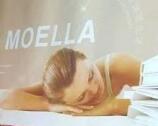 沈阳鲜众聚氨酯有限公司1900*1500*80mm2017.5.28甲醛释放量家丽宝优质环保墙面漆鸡西市鸡冠区彩色涂料商店家丽宝上海虎邦涂料有限公司20kg/桶2017-5-17耐洗刷性净味五合一墙面漆七台河市桃山区名旺建材商店依恋广东省佛山市笙翔涂料实业有限公司20kg/桶2017-6-2耐洗刷性5合1友邦高级环保乳胶漆七台河市桃山区人和建材涂料商店宝马哈尔滨市宝马工贸有限责任公司18kg/桶2015-11-1耐洗刷性净味超白环保抗菌漆七台河市桃山区人和建材涂料商店美自沃哈尔滨市宝马工贸有限责任公司18kg/桶2016-10-26耐洗刷性爱宝康墙面漆讷河市胜北涂料富鑫达哈尔滨市香坊区富鑫达涂料厂18kg/桶2017052701耐洗刷性沙发双鸭山市尖山区禧隆居沙发店禧隆居哈尔滨市禧隆居沙发厂700*950*980mm2016.6.20内部用料有树皮未刨削沙发绥芬河市新四方家具店金雅姿牡丹江金雅姿家具厂1100*530*850mm2017.5.6内部用料有树皮未刨削；压缩永久变形高级多效防冻液鸡西市城子河区金通润滑油商店奥斯路深圳市奥斯路润滑科技有限公司-45℃ 4kg/桶2017-2-7冰点长效防冻液城子河区腾展工程机械经销处东雪豹大庆市科工润滑油有限公司-40℃ 10L/桶2017-6-24冰点；沸点防冻液城子河区丰驰汽车维修中心圣保路圣保路石油化工（天津）有限责任公司-40℃ 4kg/桶2016-5-24冰点多功能长效冷却液牡丹江市西安区发展轮胎润滑油商店埃尔曼埃尔曼润滑油（北京）有限公司-40℃ 1-5kg/桶2016-8-16冰点长效防冻液加格达奇区德翔换油中心霜鹤牌黑龙江省齐齐哈尔市昂昂溪区霜鹤调和剂厂-40℃ 4kg/桶2017-3-24pH值合成制动液鸡西市城子河区金通润滑油商店奥力诺中国石化（控股）集团有限公司HZY4 1L/桶20190329平衡回流沸点；湿平衡回流沸点；运动黏度；蒸发性能汽车制动液鸡西市城子河区金通润滑油商店大众上海德众油品有限责任公司HZY4 800g/桶2015/3/16平衡回流沸点；湿平衡回流沸点；运动黏度；蒸发性能合成制动液牡丹江市西安区发展轮胎润滑油商店孚劲顿美孚全能孚劲顿润滑油有限公司DOT3 750g/桶2015/5/15平衡回流沸点；湿平衡回流沸点；运动黏度；蒸发性能电线黑河市正泰机电设备销售有限责任公司盛涛哈尔滨市盛涛电线电缆有限公司ZR-BV 450/750V  1.52012-12导体电阻电线孙吴县敏峰五交化商店顺程北京金祥达线缆有限公司ZR-BV 450/750V 2.52015-01导体电阻；标志铜芯聚氯乙烯绝缘聚氯乙烯护套软电缆孙吴县亨通水暖建材装潢商店Tongxin北京森茂龙垚线缆有限公司RVV 300/500V 2*1.52017-02-25导体电阻；标志铜芯聚氯乙烯绝缘聚氯乙烯护套软电缆孙吴县老字号五交化商店顺程北京金祥达线缆有限公司RVV 300/500V 2*1.52017-03导体电阻；标志休闲男套装绥芬河市帝妃名品内衣城QIRUI广州绮瑞制衣实业有限公司上衣：180/104A 裤子：180/90AQI14410纤维含量休闲男套装绥芬河市帝妃名品内衣城QIRUI广州绮瑞制衣实业有限公司上衣：185/108A裤子：185/94AQI13002纤维含量罗纹女背心抚远县爱之屋内衣旗舰店今尚儿汕头市宏丹纺织有限公司165/90 L361203耐摩擦色牢度男士分体短套抚远县抚远镇名家内衣行Soul-Scented诚晨悦（广州）服装有限公司上装175/96A XL 下装175/82A XLSM72DT178pH值；产品标识；纤维含量家居服抚远县抚远镇名家内衣行新凤舞深圳凤舞服饰有限公司吊牌：175/92B XL洗唛：上装 175/92B（XL） 下装 175/84B（XL）W13051纰裂家居服抚远县抚远镇名家内衣行新凤舞深圳凤舞服饰有限公司吊牌：175/100 XXL 洗唛：上衣 175/100 XXL 裤子 175/90 XXLW22248纤维含量梭织睡衣套双鸭山市温州商城意芬内衣美の梦汕头市佳晨服装实业有限公司上衣：XXL 180/98B\n裤子：XXL 180/88BM541536产品标识；纤维含量纯棉双面提花色织条长袖男套装双鸭山市温州商城意芬内衣安之伴广东安之伴实业有限公司4XL33D7103B产品标识；纤维含量男士长袖内衣套双鸭山市温州商城意芬内衣意芬汕头市意芬服饰有限公司180/105 XXL3110产品标识女士长袖套双鸭山市温州商城意芬内衣意芬汕头市意芬服饰有限公司170/95 XL3031产品标识；纤维含量男士长袖套双鸭山市温州商城意芬内衣意芬汕头市意芬服饰有限公司175/100 XL1006产品标识全棉圆领男套装大商集团伊春百货大楼有限责任公司goldlion金利来（远东）有限公司XXXL（185/110）MA99001产品标识女士内衣大商集团伊春百货大楼有限责任公司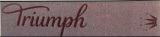 盐城国际妇女时装有限公司凭黛安芬国际贸易有限公司吊牌：170/95 洗唛：170/92AIT1522D P5产品标识男装短袖套头大商集团伊春百货大楼有限责任公司芬腾广州洪兴服饰有限公司上装：（XL）175/92A\n下装：（XL）175/78AM8720659纤维含量文胸铁力市正阳商城园玉内衣玉姿一族 YUZIYIZU汕头市锦嘉泰针织实业有限公司95/42 90/40 85/386734产品标识内衣铁力市正阳商城园玉内衣康舒美汕头市康舒美内衣厂B80KW7006产品标识内衣铁力市正阳商城园玉内衣康舒美汕头市康舒美内衣厂B80 B85KW7006产品标识内衣讷河市奥丝兰黛时尚内衣店BUCEEOS沈阳市柯伊诺服饰有限公司L（160-170）13-82C013产品标识；纤维含量超细木代尔男士短袖讷河市奧丝兰黛时尚内衣店卡森兰汕头市鸿辉制衣实业有限公司XXL 180/1054315产品标识短袖T恤绥化市方圆正大鞋业有限公司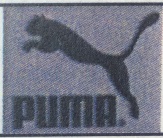 彪马（上海）商贸有限公司185/104A573849 18印（烫）花耐摩擦色牢度男款针织套装佳木斯久昌七号经贸有限公司运动店MING-11姚明集团股份有限公司吊牌：180/96A（2XL）洗唛：上衣2XL 裤子2XLZX-901502产品标识男款针织长裤佳木斯久昌七号经贸有限公司运动店MING-11姚明集团股份有限公司170/74A（L）ZX-901752产品标识；纤维含量羽绒衣龙江县鸭宝宝羽绒服商店鸭宝宝哈尔滨市鸭宝宝羽绒服饰有限公司170/92AY21066耐碱汗渍色牢度；耐水色牢度；耐汗渍色牢度女商务款鹅绒服大商大庆新玛特购物休闲广场有限公司3.UNUSUL上海三由户外用品股份有限公司170/92AFWE213409产品标识羽绒服大商大庆新玛特购物休闲广场有限公司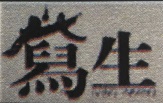 广州市陌上服装有限公司175/92AX6D90185产品标识；耐水色牢度女式羽绒服大商大庆新玛特购物休闲广场有限公司JUCY JUDY百家好（上海）时装有限公司155/80AJQDJ721CWN085充绒量羽绒服双鸭山市松江国际北纬三十度男装店NORTH LATITUDE30 北纬30°风尚凯瑞(福建)服饰贸易有限公司185/100ABYS3447163耐干摩擦色牢度女式超轻羽绒服大商股份七台河新玛特购物广场有限公司northern Sun祥尔瑞（天津）服装服饰有限公司180/100A1OY5442充绒量女式长款羽绒服大商股份七台河新玛特购物广场有限公司northern Sun祥尔瑞（天津）服装服饰有限公司160/84A1CY7572耐摩擦色牢度羽绒服大商股份鸡西新玛特广益街购物广场有限公司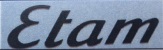 上海艾格服饰有限公司160/80A01701350353671 135456充绒量商用豆浆冰沙料理机牡丹江市东安区安淇尔冷柜专卖店北龙店名电中山市隆粤电器厂MD-3802016.03.08电源连接和外部软线商用级沙冰机牡丹江市东安区精工厨房设备饮食机械商店伯能苏州市伯马电器制造有限公司B-9892017.04电源连接和外部软线电热水壶桦川县新城镇兴旺电器商店高路华廉江市高路华电器有限公司GLH-200A2017年4月17日电源连接和外部软线电水壶桦川县新城镇杨帆摩托车电器家居商场半球廉江市大喜电器厂DX200SG062015年7月12日电源连接和外部软线电热水壶黑龙江永辉超市有限公司大庆经六街店英林沈阳英林特电器有限公司EL-18S3042016年6月输入功率和电流电热水壶黑龙江永辉超市有限公司大庆经六街店纳美仕广东纳美仕电器有限公司NS-K507-302015-11-10电源连接和外部软线液体加热器七台河市鑫黑天鹅家电有限责任公司宏惠东莞市隆誉电器有限公司LY-S086946039000144电源连接和外部软线立式食具消毒碗柜集贤县北方家电商店小霸王中山市涛宝电器有限公司138TBQ22016.08电源连接和外部软线立式食具消毒碗柜集贤县北方家电商店小霸王中山市涛宝电器有限公司138-TBQ82016.08电源连接和外部软线立式食具消毒碗柜集贤县北方家电商店小霸王中山市涛宝电器有限公司198-TBQ22016.08电源连接和外部软线立式食具消毒碗柜集贤县北方家电商店小霸王中山市涛宝电器有限公司198-TBQ82016.09电源连接和外部软线消毒柜密山市密山镇金蚨垠家电商店正大万宝中山市正大电器有限公司2802016.07结构消毒柜密山市兴亚时代广场金源家电商场华铃中山市海花电器有限公司ZTP-168LH261010360182电源连接和外部软线消毒柜密山市兴亚时代广场金源家电商场华铃中山市海花电器有限公司ZTP-108LH26201608130026电源连接和外部软线消毒柜密山市兴亚时代广场金源家电商场华铃中山市海花电器有限公司ZTP-78LH26201609050021电源连接和外部软线长城电暖器密山市密山镇美美厨具商店长城佛山市金长锋电器有限公司JB-120(4)6959604601530输入功率和电流室内取暖器（油汀）黑龙江凯马特超市有限公司光明城分公司菊花宁波科牌电器制造有限公司NST-200200133001960电源连接和外部软线水暖电热毯鹤岗市金广商贸有限公司旭升辽宁省灯塔市五星利福电器厂TT1400×650mm-6X2017.08输入功率和电流；电源连接和外部软线水暖电热毯鹤岗市金广商贸有限公司旭升辽宁省灯塔市五星利福电器厂TT1400×1100mm-6X2017.06输入功率和电流；电源连接和外部软线电热毯鹤岗市金广商贸有限公司伟都海城市南台镇伟都电器厂TT150cm×75cm-12X2017.05电源连接和外部软线电热毯鹤岗市金广商贸有限公司伟都海城市南台镇伟都电器厂TT150cm×120cm-12X2017.06电源连接和外部软线电热毯鹤岗市金广商贸有限公司伟都海城市南台镇伟都电器厂TT150cm×160cm-12X2017.05电源连接和外部软线双人电热毯佳木斯市向阳（西）区商业城环宇商行镜泊黑龙江省牡丹江市双耀科技有限责任公司TT150×120-3X2017.10电源连接和外部软线单人电热毯佳木斯市向阳（西）区商业城环宇商行镜泊黑龙江省牡丹江市双耀科技有限责任公司TT140×65-3X2017.08.09电源连接和外部软线调温型电热毯佳木斯市向阳区商业城尚官百货商店七月天辽宁省大连庄河市海河电热毯厂TT150cm×120cm-6X2017.06电源连接和外部软线新型水暖电热毯佳木斯市向阳区商业城尚官百货商店七月天辽宁省大连庄河市海河电热毯厂TT150cm×150cm-6X2017.06电源连接和外部软线水暖电热毯佳木斯市向阳（西）区商业城百利商行镜泊牡丹江市双耀科技有限责任公司TT2000×1800cm 130W2017.09输入功率和电流；电源连接和外部软线水暖安全电热毯佳木斯市向阳（西）区商业城百利商行镜泊牡丹江双耀科技有限责任公司TT145×140-3X 95W2017.09电源连接和外部软线水暖电热毯佳木斯市向阳区商业城华盛商行荣昌亨达佳木斯市荣昌家用电器厂TT150×70-3X2014.03电源连接和外部软线水暖电热毯佳木斯市向阳区商业城华盛商行荣昌亨达佳木斯市荣昌家用电器厂TT120×150-3X2014.03电源连接和外部软线水暖电热毯佳木斯市向阳区商业城华盛商行荣昌亨达佳木斯市荣昌家用电器厂TT150×140-3X2016.04电源连接和外部软线水暖电热毯大商股份七台河新玛特购物广场有限公司红叶哈尔滨市红叶电热器厂140×105-3X6936272600058输入功率和电流；电源连接和外部软线电热毯大商股份七台河新玛特购物广场有限公司红叶哈尔滨市红叶电热器厂1800×1500mm2000021067318电源连接和外部软线电热毯大商股份七台河新玛特购物广场有限公司红叶哈尔滨市红叶电热器厂1800×1500×3X2000016014075输入功率和电流；电源连接和外部软线水暖电热毯大商股份七台河新玛特购物广场有限公司红叶哈尔滨市红叶电热器厂140×65-3X6936272600072输入功率和电流；电源连接和外部软线电热毯大商股份七台河新玛特购物广场有限公司红叶哈尔滨市红叶电热器厂160×130-3X2000021431966电源连接和外部软线电热毯密山市密山镇美玲五金商店辰光黑龙江省牡丹江市辰光电热毯厂1300×600mm2015年09月12日电源连接和外部软线电热毯密山市密山镇龙盛五金电料商店镜泊黑龙江省牡丹江市双耀科技有限责任公司TT1500mm×700mm2017.10.10电源连接和外部软线电热毯密山市密山镇龙盛五金电料商店镜泊黑龙江省牡丹江市双耀科技有限责任公司TT1500×1200mm2017.10.12电源连接和外部软线电热毯密山市密山镇三泰五金商店辰光黑龙江省牡丹江市辰光电热毯厂1300×600mm2017.05.02输入功率和电流；电源连接和外部软线电热毯密山市密山镇三泰五金商店辰光黑龙江省牡丹江市辰光电热毯厂1400×1100mm2017.05.15电源连接和外部软线电热毯密山市密山镇嘉龙五金电料商店日兴黑龙江省牡丹江市佰业电器有限公司140×65cm2015.07.07输入功率和电流；电源连接和外部软线电热毯密山市密山镇嘉龙五金电料商店日兴黑龙江省牡丹江市佰业电器有限公司150×140cm2013.11.25电源连接和外部软线电热毯密山市密山镇老徐酒店用品商店睿智黑龙江省牡丹江市辰光电热毯厂1300×1050mm2013.09.12电源连接和外部软线电热毯密山市密山镇老徐酒店用品商店辰光黑龙江省牡丹江市辰光电热毯厂TT150×120-2X2017.07.02电源连接和外部软线电热毯密山市密山镇老徐酒店用品商店辰光黑龙江省牡丹江市辰光电热毯厂TT150×70-2X2017.10.16电源连接和外部软线毛毯三人双控电热毯黑龙江凯马特超市有限公司光明城分公司冬梅石家庄梦情电器有限公司1500mm×1800mm6926609400147电源连接和外部软线电热毯黑龙江凯马特超市有限公司光明城分公司彩虹星河北兴奥电器有限公司TT150×180cm-1X2017.06电源连接和外部软线调温电热毯黑龙江凯马特超市有限公司光明城分公司红豆海城市中小镇鸿运电热毯厂TT150cm×70cm-1X2017.04电源连接和外部软线调温电热毯黑龙江凯马特超市有限公司光明城分公司红豆海城市中小镇鸿运电热毯厂TT150cm×180cm-1X2017.04电源连接和外部软线水暖电热毯大商伊春百货大楼有限责任公司彩虹星河北兴奥电器有限公司150×120cm6938764300132电源连接和外部软线水暖电热毯大商伊春百货大楼有限责任公司怡家乐河北兴奥电器有限公司150×120cm6938764300477电源连接和外部软线调温型电热毯大商伊春百货大楼有限责任公司怡家乐河北兴奥电器有限公司TT180×150-1X6938764300484电源连接和外部软线调温型双人双控电热毯黑龙江凯马特超市有限公司冬梅石家庄梦情电器有限公司1300mm×1600mm6926609400130电源连接和外部软线水暖电热毯黑龙江凯马特超市有限公司彩虹星河北兴奥电器有限公司150×75cm6938764300125电源连接和外部软线调温型水暖电热毯黑龙江凯马特超市有限公司彩虹星河北兴奥电器有限公司160×130cm6938764300224电源连接和外部软线调温型水暖电热毯五大连池市义合兴缘客隆超市七彩虹兴阳电器制造有限公司TT150×75-6X2017.05.22电源连接和外部软线水暖电热毯五大连池市义合兴缘客隆超市世纪鸟石家庄永乐电器有限公司TT150×120cm-6X2000250188358输入功率和电流；电源连接和外部软线调温电热毯五大连池市义合兴缘客隆超市世纪鸟石家庄永乐电器有限公司TT150×120cm-6X 100W2000250188389输入功率和电流；电源连接和外部软线调温型水暖电热毯五大连池市义合兴缘客隆超市七彩虹安新县兴阳电器制造有限公司150×120cm6921191400162电源连接和外部软线调温型水暖双花双温双控电热毯大庆市庆客隆连锁商贸有限公司香榭丽分公司金钢长春市宇锋电器有限公司TT150×180-8X695293203003输入功率和电流；连接和外部软线水暖电热毯讷河市中心街东联生活超市红豆岛辽宁省灯塔市五星利福电器厂TT140-65-6X33175117233146电源连接和外部软线调温型电热毯讷河市中心街东联生活超市红豆岛辽宁省灯塔市五星利福电器厂TT140×140-6X2017.05电源连接和外部软线可拆洗电热垫讷河市中心街东联生活超市钢城牌辽宁鞍山市钢城电热毯有限公司DT45×45cm 6X2017.05电源连接和外部软线高级电热垫讷河市鑫海长雷百货商店伟都辽宁海城市南台镇伟都电器厂TT45cm×45cm2017.05电源连接和外部软线电热毯讷河市鑫海长雷百货商店荣昌亨达黑龙江省佳木斯市荣昌家用电器厂TT120×150-3X 80W2017.05电源连接和外部软线电热毯讷河市鑫海长雷百货商店荣昌亨达黑龙江省佳木斯市荣昌家用电器厂TT150×70-3X2017.06电源连接和外部软线调温型电热毯讷河市鑫海长雷百货商店柯兰石家庄市柯兰床上用品厂TT140×110cm-6X2017.04输入功率和电流；电源连接和外部软线电热毯讷河市鑫海长雷百货商店荣昌亨达黑龙江省佳木斯市荣昌家用电器厂TT180×160-3X 80W2017.06电源连接和外部软线电热毯讷河市鑫海长雷百货商店柯兰石家庄市柯兰床上用品厂TT140×65cm-6X2017.05输入功率和电流；电源连接和外部软线胶粘童鞋大商集团大庆百货大楼有限公司MUTONG 牧童牧童集团有限公司 37 235(1.5)MFK6616537感官质量；外底硬度；标识儿童皮鞋大商集团大庆百货大楼有限公司卡卡拉®浦江县卡卡拉鞋业有限公司35/225mm 一型半AF6002标识儿童皮鞋大商集团大庆百货大楼有限公司加奇猴哥 JIAQIMONKEY®浙江青田威海皮件有限公司220（1.0） 34码B7021感官质量；外底硬度童鞋大商集团大庆百货大楼有限公司33·BEAR 33熊四川金松儿童用品有限公司37A708耐磨性能；标识童鞋大商集团大庆百货大楼有限公司33·BEAR四川金松儿童用品有限公司37A964标识童鞋 大商集团大庆百货大楼有限公司A童阳光广东省广州市海珠区联发商行35B1619耐磨性能；标识方口鞋 大商集团大庆百货大楼有限公司ABC KIDS起步（中国）有限公司27 185 一型P41123619标识胶粘童鞋大商集团佳木斯百货大楼有限公司 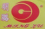 南京明璐鞋业有限公司210（2） 56986B外底硬度单鞋鸡西市鸡冠区三连升鞋城 春伢仔
chunyazai江都区宝婷制鞋厂32 二型半/二型A17133耐磨性能；标识胶粘童鞋鸡西市鸡冠区阿福童鞋店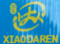 崇州市大划镇小蝌蚪皮鞋厂32A536标识阿福童鞋鸡西市鸡冠区阿福童鞋店 阿福成都易尚鞋业有限公司36/230MMA96110外底硬度；标识童鞋鸡西市鸡冠区阿福童鞋店 奇童星®成都市雄风鞋业有限公司34/220（二型）88317勾心硬度时尚男（女）童单鞋 绥芬河市宝宝的故事母婴百货店七星神猴®Qixingshenhou温州市星际宝贝童鞋厂29/195 一型半B2786标识时尚童鞋绥芬河市宝宝的故事母婴百货店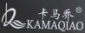 小星星鞋业荣誉出品303866标识童鞋绥芬河市火狐狸服装批发城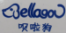 温岭市喜童乐鞋厂266601耐磨性能；标识童鞋绥芬河市火狐狸服装批发城小飞哥®XIAOFEIGE温岭市横峰靓童鞋业有限公司27A08标识冠亚童鞋 绥芬河市火狐狸服装批发城BMyangguang™  巴米阳光冠亚童鞋30B297外底耐磨性能女式运动鞋 迪卡侬（上海）体育用品有限公司大庆博学分公司DECATHLON迪脉（上海）企业管理有限公司255/3.02083360外底耐磨性能男式休闲鞋鹤岗市工农区时代广场秀丽服饰店狼爪®狼爪贸易（上海）有限公司36 7（250mm/二型）4018911-5033070外底耐磨性能女式旅游鞋鸡西市鸡冠区新百伦领跑万达门市店N®
新百伦领跑
XINBAILUNLINGPAO新百伦领跑品牌运营中心37（235MM) 二型NWX7211730-2-074外底耐磨性能户外休闲鞋哈尔滨申格体育连锁有限公司牡丹江分公司 Telent富信天伦天（福建）户外体育用品有限公司38 240（2.0） 252404外底耐磨性能男休闲鞋七台河市桃山区乐波服饰店CBA泉州市雷速体育用品有限公司40 250（2.5） 104630009-815外底耐磨性能男户外休闲鞋大商集团七台河新玛特购物广场有限公司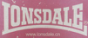 浙江隆仕升服饰有限公司41 255mm（2.5）132284861耐磨性能户外飞织鞋哈尔滨宝胜体育用品有限公司七台河第一分公司 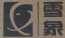 晋江市道途森户外用品有限公司 41XX171217外底耐磨性能跑鞋绥化市北林区华辰商都爵仕袋鼠鞋店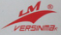 亿昌体育用品有限公司43A6615外底耐磨性能男休闲鞋大商伊春百货大楼有限责任公司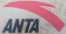 安踏（中国）有限公司270（2.5）4311728839-4耐磨性能苹果男皮鞋大商集团大庆新玛特购物休闲广场有限公司 APPLE广州苹果鞋服发展有限公司/苹果（中国）有限公司260（2.5） 7290025帮带拉出强度沙驰男装皮鞋大商集团大庆新玛特购物休闲广场有限公司 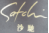 佛山市顺德区均安镇伊鹏鞋业有限公司 265mm（2.5）92F5D013帮带拉出强度金利来皮鞋鹤岗市工农区韵盈服饰店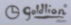 广东海华投资集团有限公司245(2.5)229620363APA勾心抗弯刚度皮尔卡丹男鞋鹤岗市工农区青春屋服饰店pierre cardin佛山市南海区武骏鞋业有限公司250（2.5） P7204A011512A衬里和内垫材料的耐摩擦色牢度男鞋青岛润泰事业有限公司佳木斯分公司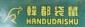 温州市鑫康皮鞋厂260(二型半）3038勾心抗弯刚度；勾心硬度男鞋青岛润泰事业有限公司佳木斯分公司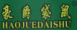 温州市潘桥红日利皮鞋厂240/38 二型半7018-6勾心硬度；成鞋耐折性能男凉鞋甘南县青云鞋店 S·DROLUN浙江圣帝罗阑鞋业有限公司265 二型半 KW339033N-75N勾心长度下限值金利来皮鞋甘南县青云鞋店 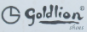 广东海华实业投资有限公司41/255（二型半）21032005AQD衬里和内垫摩擦色牢度牛女单 大商集团七台河新玛特购物广场有限公司（金猴）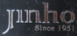 金猴集团威海鞋业有限公司225 (1.5)型M57043A勾心硬度男鞋七台河市桃山区鸿海鞋行 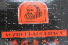 温州市郭溪正宇皮鞋厂265（二型半）5118勾心硬度女鞋七台河市桃山区鸿海鞋行SAI AO® 赛澳温州市鹿城区双屿赛澳皮鞋厂2451103帮底剥离强度蜜娅莉休闲平底牛巴凉鞋昆山润华商业有限公司绥化分公司 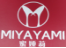 康成投资（中国）有限公司240mm（1.5） 货号：2258318款号：700960耐磨性能胶粘牛皮男鞋双鸭山市松江国际巴黎铁塔男鞋店 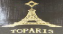 广州市法塔鞋业有限公司260 二型半 86F530衬里和内垫摩擦色牢度茂达休闲运动鞋鸡西市鸡冠区三连升鞋城 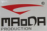 茂达鞋业有限公司40T3626外底耐磨性能运动休闲鞋闲鸡西市鸡冠区三连升鞋城 和谐西子王安新县涞城有财富鞋厂40F25外底耐磨性能男式休闲鞋 哈尔滨申格体育连锁有限公司牡丹江分公司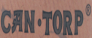 骆驼（福建）户外用品有限公司41/255（2.5） H111691509外底耐磨性能休闲生活鞋甘南县新佰汇鞋业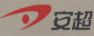 泉州安超鞋业有限公司4481556-2外底耐磨性能休闲生活鞋鞋甘南县新佰汇鞋业泉州安超鞋业有限公司4181528-2外底耐磨性能女赤足型综训鞋 双鸭山市松江国际鸿星尔克服装店 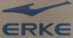 福建鸿星尔克体育用品有限公司225 3512117314171-003外底耐磨性能男休闲鞋大商伊春百货大楼有限责任公司SKECHERS（斯凯奇）宁远华荣鞋业有限公司265mm（2.5） 54160/GRY耐磨性能女休闲鞋大商伊春百货大楼有限责任公司SKECHERS（斯凯奇）宁远华荣鞋业有限公司225mm（1.5） 14464/HPK耐磨性能拉杆箱 大商集团大庆新玛特购物休闲广场有限公司皮尔·卡丹广州市花都区新华三鑫皮具制品厂350*220*490mmHG1085Y3-20耐冲击性能拉杆箱大庆高新区蕴熙皮具店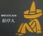 广州市白云区优创皮具厂590MMIF090199N-21160耐冲击性能女装拉杆箱 大商集团大庆新玛特购物休闲广场有限公司 DISSONA德津实业发展（深圳）有限公司380×250×595（mm）8153GZ1220R07振荡冲击性能拉杆箱 大庆高新区金恒皮具行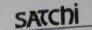 广东沙驰皮具发展有限公司/沙驰国际有限公司(395×245×570）mm-20"FR31015-20S耐冲击性能旅行箱包迪卡侬（上海）体育用品有限公司大庆博学分公司newfeel上海莘威运动品有限公司60L2004085拉杆耐疲劳性能拉杆箱 鸡西市鸡冠区欧米皮具店 OMI广州市白云区黄石澳丽莎手袋厂405*245*560MM1472Y50124H54耐冲击性能拉杆箱 鸡西市鸡冠区欧米皮具店 OMI广州市白云区黄石澳丽莎手袋厂500*310*720MM1472Y50128H17耐冲击性能拉杆箱鸡西市鸡冠区塞飞洛箱包店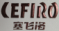 广州市塞飞洛皮具有限公司460*280*675mmLS-LV9805-24W-26耐冲击性能拉杆箱 鸡西市鸡冠区塞飞洛箱包店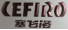 广州市塞飞洛皮具有限公司580*390*230mmLS-LV9810-20W-21耐冲击性能拉杆箱 鸡西市鸡冠区塞飞洛箱包店广州市塞飞洛皮具有限公司690*490*260mmLS-LV9808-24W-21耐冲击性能拉杆箱 鸡西市鸡冠区塞飞洛箱包店广州市塞飞洛皮具有限公司690*470*280mmLS-LV9811-24W-47振荡冲击性能拉杆箱鸡西市鸡冠区小霞皮具店 MEXICAN
稻草人广州市白云区优创皮具厂648MMIF090196N-24030耐冲击性能拉杆箱鸡西市鸡冠区小霞皮具店 MEXICAN
稻草人广州市白云区优创皮具厂540MMIC090188N-20310振荡冲击性能旅行箱包鸡西市鸡冠区小霞皮具店 MEXICAN
稻草人广州市白云区优创皮具厂510MMFR090182N-20010耐冲击性能拉杆箱 鸡西市鸡冠区小霞皮具店MEXICAN
稻草人广州市白云区优创皮具厂500MMIC090210N-20110耐冲击性能铝框硬箱大商股份牡丹江百货大楼有限公司ASIAPARD® 亚洲豹广州市浩鹏箱包皮具有限公司47*29*72cm(26")88025#振荡冲击性能旅行箱 大商股份牡丹江百货大楼有限公司 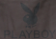 东莞市锦兔皮具有限公司22"PBA0961-4L振荡冲击性能旅行箱包大商股份牡丹江百货大楼有限公司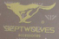 广州市白云区博容皮具厂230×400×600mm(20寸)L51172011-78振荡冲击性能旅行箱 大商股份牡丹江百货大楼有限公司 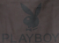 东莞市锦兔皮具有限公司24"PBA1057-4C2振荡冲击性能24寸拉杆箱大商集团牡丹江新玛特购物广场有限公司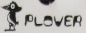 广东啄木鸟皮具有限公司420*300*650mm91200233-24P振荡冲击性能拉杆箱 大商集团牡丹江新玛特购物广场有限公司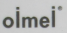 广州市有能皮具有限公司410*260*670mmI99-D2090QG-22振荡冲击性能25寸拉杆箱大商集团牡丹江新玛特购物广场有限公司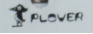 广东啄木鸟皮具有限公司420*295*700mm91200221-25P振荡冲击性能旅行箱包讷河市七匹狼皮具店 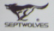 广州市轩达贸易有限公司400×240×590mm(20寸)L50333041-21振荡冲击性能旅行箱包讷河市稻草人皮具专卖店 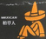 广州市白云区优创皮具厂564MMIF090196N-20030耐冲击性能旅行箱包 讷河市稻草人皮具专卖店 广州市白云区优创皮具厂590MMIF090199N-21160耐冲击性能旅行箱包 讷河市稻草人皮具专卖店 广州市白云区优创皮具厂590MME0090194N-20930耐冲击性能拉杆箱 七台河市桃山区金恒皮具店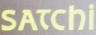 广州沙驰皮具有限公司(540×400×240）mm-22"FP12545-22H耐冲击性能拉杆箱 七台河市桃山区金恒皮具店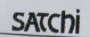 广东沙驰皮具发展有限公司（395×245×570）mm-20"FR31015-20S振荡冲击性能旅行箱 七台河市桃山区沣煜啄木鸟箱包皮具店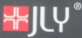 温州宏达箱包有限公司20"2158#振荡冲击性能20英寸万向轮拉杆箱昆山润华商业有限公司绥化分公司 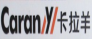 浙江卡拉扬集团有限公司400*560*250mm285652003振荡冲击性能拉杆箱 昆山润华商业有限公司绥化分公司 yigao 意高®广东亨得利实业有限公司20"(54*35*24cm)Y8819振荡冲击性能20英寸万向轮拉杆箱昆山润华商业有限公司绥化分公司 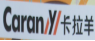 浙江卡拉扬集团有限公司410*570*250mm285022002耐冲击性能拉杆箱 昆山润华商业有限公司绥化分公司 yigao 意高®广东亨得利实业有限公司20"(38*23*57cm)Y8854振荡冲击性能棉衣巴彦县金丽女装店彬雪菲鸿重庆童氏服饰有限公司175/96A XXL 461703纤维含量商务休闲棉衣巴彦县大东方购物中心天王鹿®苏州天王鹿服饰有限公司XXXXL 195/108A81762纤维含量防寒服巴彦县南方服装超市XUEQIYALU雪琪雅鹿®北京梦芝雪服饰有限公司170/92A XL1581纤维含量休闲皮衣木兰县静岩温州服装批发城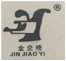 常熟市虞山镇嘉盛制衣厂180/96A XL1735纤维含量防风服木兰县衣百汇服装卖场adidas®浙江惠中制衣有限公司2XL8816A纤维含量休闲棉衣木兰县衣百汇服装卖场世上湖山® SHISHANGHUSHAN常熟市虞山镇谢桥梦磊制衣厂190/104A XXXL735纤维含量女装木兰县衣百汇服装卖场MEIQI北京美琦服装制衣厂185/104A 4XL8003纤维含量防寒服木兰县衣百汇服装卖场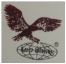 深圳市双鹿服饰有限公司180/100A 3XL1868纤维含量女装木兰县衣百汇服装卖场MEIQI北京美琦服装制衣厂175/96A XXL8008纤维含量棉服木兰县天隆宝来名品广场Bargebird百吉鸟®上海名秋服饰有限公司175/92A 508088纤维含量休闲棉衣木兰县天隆宝来名品广场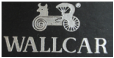 江苏金牛华尔车服饰有限公司190/104A8858纤维含量羽绒棉服通河县男主角名品服装批发城宝盾常熟市锦和制衣厂195/108A XXXXL7558耐水色牢度棉服通河县小秋温州服饰批发城极速零点北京极速零点服饰制衣L1802纤维含量棉服通河县小秋温州服饰批发城动感の旅行北京动感服饰有限公司4XL9016纤维含量棉服通河县小秋温州服饰批发城极速零点北京极速零点服饰制衣XL1805纤维含量棉服通河县小秋温州服饰批发城金牌男装北京金牌男装制衣厂4XL9206纤维含量休闲棉衣哈尔滨凯悦房地产开发有限公司（巴黎广场）七彩鹰世家江苏皇家七彩鹰服饰有限公司195/108A XXXXLQB17-508#纤维含量休闲棉衣哈尔滨凯悦房地产开发有限公司（巴黎广场）ORTTYNE®欧帝尼苏州欧帝尼服饰有限公司195/108A8758纤维含量棉服哈尔滨市依兰商业大厦有限公司侽威MANWIN北京侽威服饰有限公司XL618纤维含量棉服哈尔滨市依兰商业大厦有限公司金牌男装北京金牌男装制衣厂3XL9206纤维含量；耐洗色牢度棉服哈尔滨市依兰商业大厦有限公司鼎盛国际北京鼎盛国际服装有限公司4XL9876纤维含量棉服延寿县乔夫服饰店乔夫上海乔夫服饰有限公司185/100A 54货号：Q23143425556 批号：BM1218A-1纤维含量；耐水色牢度；耐酸汗渍色牢度；耐碱汗渍色牢度棉服延寿县乔夫服饰店乔夫上海乔夫服饰有限公司175/92A 50货号：Q24257685596 批号：GM12-333纤维含量棉衣延寿县男人衣柜俊典广州俊典服饰有限公司3XL817075纤维含量休闲棉服延寿县男人衣柜FADISHIPU广州汉雅服饰有限公司180/96A 52 180/96A 502888纤维含量连衣裙宾县宾州张影美丽衣橱服装店MLYC 美丽衣橱华睿服饰有限公司170/92A(L)BT-L173029纤维含量两件套（上衣/连衣裙）宾县宾州张影美丽衣橱服装店MLYC 美丽衣橱华睿服饰有限公司170/92A(L)BT-D175006纤维含量两件套（背心/连衣裙）宾县宾州张影美丽衣橱服装店MLYC 美丽衣橱华睿服饰有限公司170/92A(L)BT-D173139纤维含量；pH值连衣裙宾县宾州领姿服装店领姿世纪领姿服装（北京）有限公司165/88ALZ510469纤维含量；pH值；耐湿摩擦色牢度连衣裙宾县宾州远达名品服饰广场GCD中国温州金诗丹服饰有限公司L17AL6056纤维含量针织女装宾县宾州远达名品服饰广场丹琦迪子®广州站南路壹马大厦5018XL17310纤维含量连衣裙宾县宾州远达名品服饰广场五彩蝶广州市白云区棠涌工业区琳恩服装厂XXL68115纤维含量巴特瑞连衣裙方正县新富丽商场BUSHBURY深圳市斯柏雅服饰有限公司165/88A L125398纤维含量连衣裙方正县新富丽商场MaxLuLu上海曉禄服飾有限公司175/96A（XXL）ZL16360纤维含量连衣裙尚志市北方商场金世元服饰店金·杰迪® JIN·JD中国金·杰迪服饰190/108A 4XLQB036#纤维含量韩裙尚志市北方商场金世元服饰店蝶梦菲 DEMONFI®重庆蝶梦菲服装厂180/100A 3XL6125纤维含量立体花气质连衣裙尚志市新阳光地下购物广场艾尚雪服装店莫尔菲妮莫尔菲妮服饰有限公司11A73L329-1纤维含量时尚修身连衣裙尚志市宝兴购物广场味道服饰店瑞紫轩武汉瑞紫轩服饰设计170/92A 13RZ15QN183纤维含量时尚连衣裙尚志市宝兴购物广场味道服饰店欧之恋歌武汉伊锦瑞轩服饰有限公司165/88A 11 LOFGCL 106纤维含量连衣裙尚志市宝兴购物广场新雅馨服饰店艾丽兰.邓武汉艾丽娜服饰有限公司190/108A 4XLB18-21纤维含量高档裙尚志市宝兴购物广场新雅馨服饰店金麗年華武漢·金麗雯服飾設計190/108A 4XL8017B-02纤维含量裤子尚志市腾飞商厦有限公司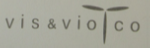 上海古唯服饰有限公司160/64A （M）3111K12113纤维含量连衣裙尚志市腾飞商厦有限公司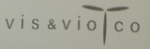 上海古唯服饰有限公司170/92A（XL）3111L12316纤维含量连衣裙尚志市腾飞商厦有限公司上海古唯服饰有限公司170/92A (XL)3111L11951纤维含量弹力丝绒连衣裙尚志市中心商场欧雅皮革名品女装店秀巧®东莞市虎门秀巧时装厂195/112A 6XL(23)A 7927纤维含量连衣裙五常市伊布都服饰店香儿莎武汉市香儿莎服饰有限公司165/88A L 11X173-505纤维含量时尚海波纹蕾丝连衣裙五常市伊布都服饰店安可·安芳武汉悦海时装有限公司165/88A L（11）A73L339纤维含量时尚连衣裙五常市伊布都服饰店锦芸霏武汉般若轩服饰有限公司160/84A MV173L302纤维含量；耐碱汗渍色牢度；耐湿摩擦色牢度；耐水色牢度时尚两件套裙五常市伊布都服饰店柯缦琳·娜武汉悦海时装有限公司160/84A M(9)K73-T033纤维含量两件套五常市伊布都服饰店熙佰缇® SHEPRETI武汉奕华林时装有限公司XXL 175/96A 15S18CT729纤维含量洋装五常市诚达新空间服装店米萝G米蘿服飾企業有限公司11（09 13）G01-6057-08-11纤维含量洋装五常市诚达新空间服装店东帝G東蒂服飾企業有限公司11（09 13）G10-6703-01-11纤维含量洋装五常市诚达新空间服装店米萝G米蘿服飾企業有限公司11（09 13）G01-6058-04-11纤维含量；可分解致癌芳香胺染料洋装五常市诚达新空间服装店米萝G米蘿服飾企業有限公司11（09 13）G01-6297-08-11纤维含量；pH值洋装五常市诚达新空间服装店米萝G米蘿服飾企業有限公司11（09 13）G01-6268-01-11纤维含量长上衣哈尔滨市南岗区小黄鸭服饰店Donoratico广州布言布语服饰有限公司165/88A（L）170/92A(XL)Q3DCY0603纰裂程度长裙哈尔滨市南岗区爱蕊崎服饰店AIRIQI大连爱蕊崎贸易公司MAQK68059纤维含量女式衬衫哈尔滨市南岗区西万达圣迪奥服装店S▪DEER南京圣迪奥时装有限公司165/80A（S）170/88A(L)S17480598纰裂程度女式连衣裙哈尔滨市南岗区西万达圣迪奥服装店S▪DEER南京圣迪奥时装有限公司160/80A（S）170/88A(L)S17481223纰裂程度连衣裙哈尔滨市艳乐服饰有限责任公司yinfei 音非深圳市音非服饰有限公司165/88A LY7D0411544纤维含量连衣裙哈尔滨市艳乐服饰有限责任公司yinfei 音非东莞市虎门镇赤岗富马工业园S 155/80AXL 170/92AY7C0412504纤维含量；纰裂程度移动电源抚远市正阳手机连锁万达店hoco 浩酷深圳浩酷科技发展有限公司UPB01-6800   6800mAh6957531027119额定容量移动电源抚远市正阳手机连锁万达店美仕奇深圳市美仕奇科技有限公司MS-P24  10000mAh6970234261482额定容量移动电源抚远市正阳手机连锁万达店REMAX深圳市睿禾科技有限公司RM-TG5000   5000mAh2016/03额定容量移动电源抚远市正阳手机连锁万达店REMAX深圳市睿禾科技有限公司RPP-29  5500mAh6954851256670额定容量移动电源抚远市正阳手机连锁万达店REMAX深圳市睿禾科技有限公司RPP-27  10000mAh6954851257127额定容量移动电源抚远市正阳手机连锁万达店PRODA摩达国际电子股份有限公司PPL-19  12000mAh6954851253822额定容量移动电源抚远市正阳手机连锁万达店PRODA摩达国际电子股份有限公司PPL-18  10000mAh6954851237426额定容量移动电源抚远市正阳手机连锁万达店PRODA摩达国际电子股份有限公司PPL-23  10000mAh6954851260424额定容量移动电源鸡西市鸡冠区大上海通讯商城90PAI 九零派深圳市玖零派电子科技有限公司MPS-01  10000mAh2017/05/05额定容量移动电源鸡西市鸡冠区大上海通讯商城GOLF深圳市高尔夫飞煌科技有限公司hive6   6000mAh2016/06额定容量移动电源鸡西市鸡冠区庞明通讯器材商店GENERAL深圳市睿迈科技有限公司WP-012 10000mAh6970349287261额定容量移动电源七台河市桃山区名创日用品专柜MINISO深圳市倍特斯电源有限公司5000mAh01164AH20A-J14标记和说明移动电源七台河市桃山区名创日用品专柜MINISO深圳市优站科技技术有限公司PB52 5000mAh01568BK11D-D07额定容量移动电源七台河市桃山区多加诚信通讯商店DEVIA东莞市思腾电子有限公司T10-Powerbank  10000mAhST696809051额定容量移动电源大庆市萨尔图区玖旺百货商店MINISO广东葆扬投资管理有限公司8000mAh007756AG20C-J21标记和说明；额定容量移动电源大庆市萨尔图区玖旺百货商店MINISO深圳市优站科技技术有限公司C6 4000mAh01568BI05A-J10额定容量液晶电视机牡丹江广汇经贸股份有限公司SHARP烟台富华达精密电子有限公司LCD-45T45A2017-03-01清晰度液晶电视机牡丹江广汇经贸股份有限公司SHARP烟台富华达精密电子有限公司LCD-45SF460A2017-03-21清晰度移动电源张洪伟贝赫曼  PARKMAN深圳贝赫曼科技有限公司CITY-C2  10000mAh6970584980187电芯容量移动电源爱辉区顺风耳手机邮政路店hoco.浩酷深圳浩酷科技发展有限公司B20-10000   10000mAh6957531049630电芯容量移动电源爱辉区顺风耳手机邮政路店美仕奇深圳市美仕奇科技有限公司MS-P10  10800mAh6970234260133电芯容量移动电源爱辉区顺风耳手机邮政路店hoco.浩酷深圳浩酷科技发展有限公司B15-8000  8000mAh6957531042396电芯容量移动电源爱辉区顺风耳手机邮政路店hoco.浩酷深圳浩酷科技发展有限公司B23-10000  10000mAh6957531051046电芯容量移动电源爱辉区顺风耳手机邮政路店美仕奇深圳市美仕奇科技有限公司MS-P40 10000mAh6970234261376电芯容量移动电源齐齐哈尔市百脑惠科技城世通电脑经销店LAMYOO  蓝雨深圳市龙孚翔科技有限公司LY-409 10000mAh6955543507131电芯容量移动电源齐齐哈尔市百脑惠科技城世通电脑经销店LAMYOO  蓝雨深圳市龙孚翔科技有限公司LY-J106  10400mAh6955543505649电芯容量移动电源齐齐哈尔市百脑惠科技城世通电脑经销店LAMYOO  蓝雨深圳市龙孚翔科技有限公司413  10400mAh6955543510407电芯容量移动电源齐齐哈尔市百脑惠科技城世通电脑经销店LAMYOO  蓝雨深圳市龙孚翔科技有限公司J87 12000mAh6955543510216电芯容量移动电源铁锋区百花园市场腾扬饰品店广电高科深圳市佳美伟业科技有限公司JM-6113  10000mAh6925787427106电芯容量移动电源铁锋区百花园市场泽宇日用电器商店PANIZHE  叛逆者深圳市叛逆者科技有限公司叛逆者P2S  5200mAh6955000851517电芯容量移动电源牡丹江市讯通通讯器材有限公司西安分公司PRODA摩达国际电子股份有限公司PPL-22  10000mAh6954851255482电芯容量移动电源牡丹江市盛达桦炜通讯有限公司AiLAQI 爱拉奇深圳市骏光通电子（东莞）有限公司JY-031 20000mAh2017.9电芯容量移动电源双鸭山市尖山区世纪英新电脑销售部百思科深圳市百思科电子科技有限公司T1   11000mAh6928761503865电芯容量移动电源双鸭山市尖山区世纪英新电脑销售部xipin深圳市百思科电子科技有限公司X7 Plus   11000mAh6928761502363电芯容量移动电源双鸭山市尖山区大宇普华手机卖场PYOAN 品源深圳市优胜品源电子有限公司PY-10A  10000mAh6923296500426电芯容量